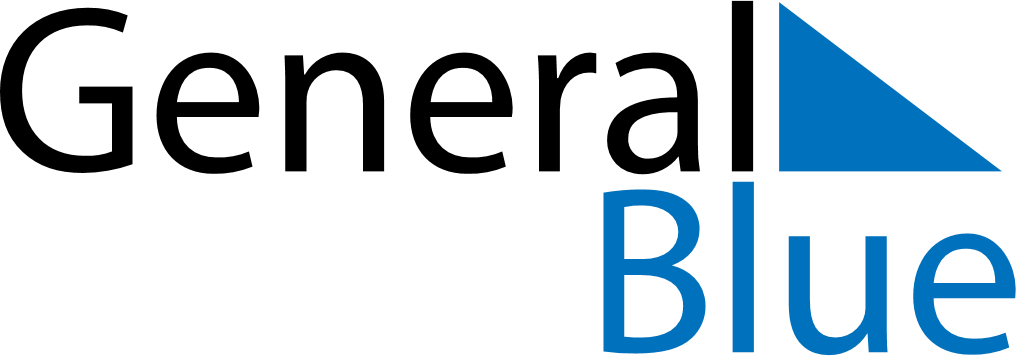 2019 – Q2Kosovo  2019 – Q2Kosovo  2019 – Q2Kosovo  2019 – Q2Kosovo  2019 – Q2Kosovo  AprilAprilAprilAprilAprilAprilAprilSUNMONTUEWEDTHUFRISAT123456789101112131415161718192021222324252627282930MayMayMayMayMayMayMaySUNMONTUEWEDTHUFRISAT12345678910111213141516171819202122232425262728293031JuneJuneJuneJuneJuneJuneJuneSUNMONTUEWEDTHUFRISAT123456789101112131415161718192021222324252627282930Apr 9: Constitution DayApr 21: Easter SundayApr 28: Orthodox EasterMay 1: Labour DayMay 9: Europe DayJun 4: End of Ramadan (Eid al-Fitr)